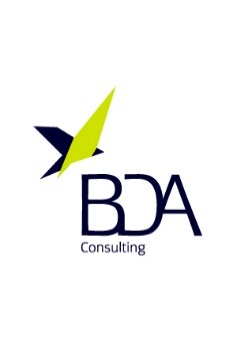 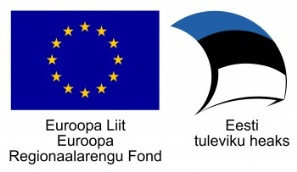 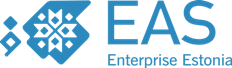 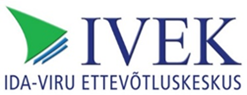 OSALEMISE SOOVEAS Alustava ettevõtja baaskoolitus Jõhvis23.10. – 18.12.2018Koolitusele kandideerimiseks palume vastata järgmistele küsimustele:1. Kontaktandmed:Nimi:  Isikukood:	E-post:  Telefon:  Aadress:Roll organisatsioonis:	 Ettevõte (NB! täita juhul, kui olete ettevõtte omanik ja/või juhatuse liige)Ettevõtte nimi: 	Asutamisaasta:	Linn/vald:	Tegevusvaldkond:Kui kaua on Teie ettevõte tegutsenud:	 alla 1 aasta	 1-3 aastat	 üle 3 aastaMis on Teie motivatsioon ja vajadus antud koolitusel osaleda? Kuidas plaanite saadud teadmisi rakendada?Millistele küsimustele soovite antud koolitusel vastuseid leida?Planeeritav tegevusvaldkond5. Kas planeerite taotleda ettevõtluse alustamiseks toetust Töötukassast 			 EASist 			 ei planeeri6. Kinnitan, et pole varem EASi alustava ettevõtja baaskoolitusel osalenud   •	Meile osalemise soovi saatmisega kinnitate te ühtlasi oma valmisolekut koolituse käigus vormistada kirjalik äriplaanAitäh!